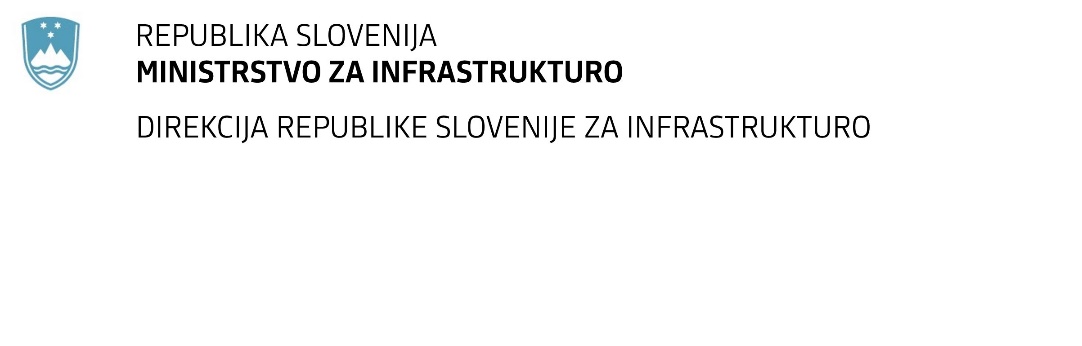 SPREMEMBA RAZPISNE DOKUMENTACIJE za oddajo javnega naročila Obvestilo o spremembi razpisne dokumentacije je objavljeno na "Portalu javnih naročil" in na naročnikovi spletni strani. Na naročnikovi spletni strani je priložen čistopis spremenjenega dokumenta. Obrazložitev sprememb:Spremembe so sestavni del razpisne dokumentacije in jih je potrebno upoštevati pri pripravi ponudbe.Številka:43001-436/2020-02oznaka naročila:A-16/21 G   Datum:15.02.2021MFERAC:2431-20-001648/0Pasivna protihrupna zaščita za stavbe Vodenska cesta 42 – 48 ob cesti R1-221/1220 Bevško – TrbovljeZaradi računske napake v popisu del, natančneje pri rekapitulaciji, naročnik objavlja spremenjen popis del_ F1.